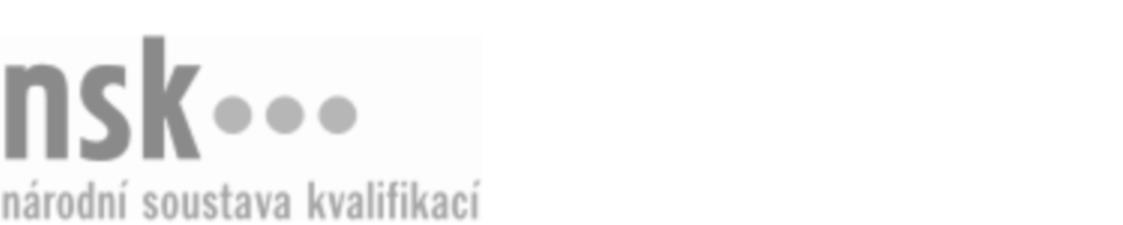 Další informaceDalší informaceDalší informaceDalší informaceDalší informaceDalší informaceElektrotechnik/elektrotechnička měřicích přístrojů (kód: 26-029-M) Elektrotechnik/elektrotechnička měřicích přístrojů (kód: 26-029-M) Elektrotechnik/elektrotechnička měřicích přístrojů (kód: 26-029-M) Elektrotechnik/elektrotechnička měřicích přístrojů (kód: 26-029-M) Elektrotechnik/elektrotechnička měřicích přístrojů (kód: 26-029-M) Elektrotechnik/elektrotechnička měřicích přístrojů (kód: 26-029-M) Elektrotechnik/elektrotechnička měřicích přístrojů (kód: 26-029-M) Autorizující orgán:Autorizující orgán:Ministerstvo průmyslu a obchoduMinisterstvo průmyslu a obchoduMinisterstvo průmyslu a obchoduMinisterstvo průmyslu a obchoduMinisterstvo průmyslu a obchoduMinisterstvo průmyslu a obchoduMinisterstvo průmyslu a obchoduMinisterstvo průmyslu a obchoduMinisterstvo průmyslu a obchoduMinisterstvo průmyslu a obchoduSkupina oborů:Skupina oborů:Elektrotechnika, telekomunikační a výpočetní technika (kód: 26)Elektrotechnika, telekomunikační a výpočetní technika (kód: 26)Elektrotechnika, telekomunikační a výpočetní technika (kód: 26)Elektrotechnika, telekomunikační a výpočetní technika (kód: 26)Elektrotechnika, telekomunikační a výpočetní technika (kód: 26)Povolání:Povolání:Elektrotechnik měřících přístrojůElektrotechnik měřících přístrojůElektrotechnik měřících přístrojůElektrotechnik měřících přístrojůElektrotechnik měřících přístrojůElektrotechnik měřících přístrojůElektrotechnik měřících přístrojůElektrotechnik měřících přístrojůElektrotechnik měřících přístrojůElektrotechnik měřících přístrojůKvalifikační úroveň NSK - EQF:Kvalifikační úroveň NSK - EQF:44444Platnost standarduPlatnost standarduPlatnost standarduPlatnost standarduPlatnost standarduPlatnost standarduPlatnost standarduStandard je platný od: 16.12.2022Standard je platný od: 16.12.2022Standard je platný od: 16.12.2022Standard je platný od: 16.12.2022Standard je platný od: 16.12.2022Standard je platný od: 16.12.2022Standard je platný od: 16.12.2022Elektrotechnik/elektrotechnička měřicích přístrojů,  29.03.2024 3:12:06Elektrotechnik/elektrotechnička měřicích přístrojů,  29.03.2024 3:12:06Elektrotechnik/elektrotechnička měřicích přístrojů,  29.03.2024 3:12:06Elektrotechnik/elektrotechnička měřicích přístrojů,  29.03.2024 3:12:06Elektrotechnik/elektrotechnička měřicích přístrojů,  29.03.2024 3:12:06Strana 1 z 2Další informaceDalší informaceDalší informaceDalší informaceDalší informaceDalší informaceDalší informaceDalší informaceDalší informaceDalší informaceDalší informaceDalší informaceDalší informaceObory vzděláníObory vzděláníObory vzděláníObory vzděláníObory vzděláníObory vzděláníObory vzděláníK maturitní zkoušce z oboru vzdělání Elektrotechnika (kód: 26-41-M/01) lze být připuštěn po předložení osvědčení o získání některé z uvedených skupin profesních kvalifikací:K maturitní zkoušce z oboru vzdělání Elektrotechnika (kód: 26-41-M/01) lze být připuštěn po předložení osvědčení o získání některé z uvedených skupin profesních kvalifikací:K maturitní zkoušce z oboru vzdělání Elektrotechnika (kód: 26-41-M/01) lze být připuštěn po předložení osvědčení o získání některé z uvedených skupin profesních kvalifikací:K maturitní zkoušce z oboru vzdělání Elektrotechnika (kód: 26-41-M/01) lze být připuštěn po předložení osvědčení o získání některé z uvedených skupin profesních kvalifikací:K maturitní zkoušce z oboru vzdělání Elektrotechnika (kód: 26-41-M/01) lze být připuštěn po předložení osvědčení o získání některé z uvedených skupin profesních kvalifikací:K maturitní zkoušce z oboru vzdělání Elektrotechnika (kód: 26-41-M/01) lze být připuštěn po předložení osvědčení o získání některé z uvedených skupin profesních kvalifikací:K maturitní zkoušce z oboru vzdělání Elektrotechnika (kód: 26-41-M/01) lze být připuštěn po předložení osvědčení o získání některé z uvedených skupin profesních kvalifikací: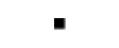 Elektrotechnik/elektrotechnička koncových vysokofrekvenčních zařízení (kód: 26-016-M)Elektrotechnik/elektrotechnička koncových vysokofrekvenčních zařízení (kód: 26-016-M)Elektrotechnik/elektrotechnička koncových vysokofrekvenčních zařízení (kód: 26-016-M)Elektrotechnik/elektrotechnička koncových vysokofrekvenčních zařízení (kód: 26-016-M)Elektrotechnik/elektrotechnička koncových vysokofrekvenčních zařízení (kód: 26-016-M)Elektrotechnik/elektrotechnička koncových vysokofrekvenčních zařízení (kód: 26-016-M)Elektrotechnik/elektrotechnička koncových vysokofrekvenčních zařízení (kód: 26-016-M)Elektrotechnik/elektrotechnička koncových vysokofrekvenčních zařízení (kód: 26-016-M)Elektrotechnik/elektrotechnička koncových vysokofrekvenčních zařízení (kód: 26-016-M)Elektrotechnik/elektrotechnička koncových vysokofrekvenčních zařízení (kód: 26-016-M)Elektrotechnik/elektrotechnička koncových vysokofrekvenčních zařízení (kód: 26-016-M)Elektrotechnik/elektrotechnička koncových vysokofrekvenčních zařízení (kód: 26-016-M)Elektrotechnik/elektrotechnička měřicích přístrojů (kód: 26-029-M)Elektrotechnik/elektrotechnička měřicích přístrojů (kód: 26-029-M)Elektrotechnik/elektrotechnička měřicích přístrojů (kód: 26-029-M)Elektrotechnik/elektrotechnička měřicích přístrojů (kód: 26-029-M)Elektrotechnik/elektrotechnička měřicích přístrojů (kód: 26-029-M)Elektrotechnik/elektrotechnička měřicích přístrojů (kód: 26-029-M)Elektrotechnik/elektrotechnička zkušebny elektrických strojů a přístrojů (kód: 26-068-M)Elektrotechnik/elektrotechnička zkušebny elektrických strojů a přístrojů (kód: 26-068-M)Elektrotechnik/elektrotechnička zkušebny elektrických strojů a přístrojů (kód: 26-068-M)Elektrotechnik/elektrotechnička zkušebny elektrických strojů a přístrojů (kód: 26-068-M)Elektrotechnik/elektrotechnička zkušebny elektrických strojů a přístrojů (kód: 26-068-M)Elektrotechnik/elektrotechnička zkušebny elektrických strojů a přístrojů (kód: 26-068-M)Mechatronik/mechatronička (kód: 26-022-M)Mechatronik/mechatronička (kód: 26-022-M)Mechatronik/mechatronička (kód: 26-022-M)Mechatronik/mechatronička (kód: 26-022-M)Mechatronik/mechatronička (kód: 26-022-M)Mechatronik/mechatronička (kód: 26-022-M)Úplné profesní kvalifikaceÚplné profesní kvalifikaceÚplné profesní kvalifikaceÚplné profesní kvalifikaceÚplné profesní kvalifikaceÚplné profesní kvalifikaceÚplné profesní kvalifikaceÚplnou profesní kvalifikaci Elektrotechnik (kód: 26-99-M/01) lze prokázat předložením osvědčení o získání některé z uvedených skupin profesních kvalifikací:Úplnou profesní kvalifikaci Elektrotechnik (kód: 26-99-M/01) lze prokázat předložením osvědčení o získání některé z uvedených skupin profesních kvalifikací:Úplnou profesní kvalifikaci Elektrotechnik (kód: 26-99-M/01) lze prokázat předložením osvědčení o získání některé z uvedených skupin profesních kvalifikací:Úplnou profesní kvalifikaci Elektrotechnik (kód: 26-99-M/01) lze prokázat předložením osvědčení o získání některé z uvedených skupin profesních kvalifikací:Úplnou profesní kvalifikaci Elektrotechnik (kód: 26-99-M/01) lze prokázat předložením osvědčení o získání některé z uvedených skupin profesních kvalifikací:Úplnou profesní kvalifikaci Elektrotechnik (kód: 26-99-M/01) lze prokázat předložením osvědčení o získání některé z uvedených skupin profesních kvalifikací:Úplnou profesní kvalifikaci Elektrotechnik (kód: 26-99-M/01) lze prokázat předložením osvědčení o získání některé z uvedených skupin profesních kvalifikací:Elektrotechnik/elektrotechnička koncových vysokofrekvenčních zařízení (kód: 26-016-M)Elektrotechnik/elektrotechnička koncových vysokofrekvenčních zařízení (kód: 26-016-M)Elektrotechnik/elektrotechnička koncových vysokofrekvenčních zařízení (kód: 26-016-M)Elektrotechnik/elektrotechnička koncových vysokofrekvenčních zařízení (kód: 26-016-M)Elektrotechnik/elektrotechnička koncových vysokofrekvenčních zařízení (kód: 26-016-M)Elektrotechnik/elektrotechnička koncových vysokofrekvenčních zařízení (kód: 26-016-M)Elektrotechnik/elektrotechnička koncových vysokofrekvenčních zařízení (kód: 26-016-M)Elektrotechnik/elektrotechnička koncových vysokofrekvenčních zařízení (kód: 26-016-M)Elektrotechnik/elektrotechnička koncových vysokofrekvenčních zařízení (kód: 26-016-M)Elektrotechnik/elektrotechnička koncových vysokofrekvenčních zařízení (kód: 26-016-M)Elektrotechnik/elektrotechnička koncových vysokofrekvenčních zařízení (kód: 26-016-M)Elektrotechnik/elektrotechnička koncových vysokofrekvenčních zařízení (kód: 26-016-M)Elektrotechnik/elektrotechnička měřicích přístrojů (kód: 26-029-M)Elektrotechnik/elektrotechnička měřicích přístrojů (kód: 26-029-M)Elektrotechnik/elektrotechnička měřicích přístrojů (kód: 26-029-M)Elektrotechnik/elektrotechnička měřicích přístrojů (kód: 26-029-M)Elektrotechnik/elektrotechnička měřicích přístrojů (kód: 26-029-M)Elektrotechnik/elektrotechnička měřicích přístrojů (kód: 26-029-M)Elektrotechnik/elektrotechnička zkušebny elektrických strojů a přístrojů (kód: 26-068-M)Elektrotechnik/elektrotechnička zkušebny elektrických strojů a přístrojů (kód: 26-068-M)Elektrotechnik/elektrotechnička zkušebny elektrických strojů a přístrojů (kód: 26-068-M)Elektrotechnik/elektrotechnička zkušebny elektrických strojů a přístrojů (kód: 26-068-M)Elektrotechnik/elektrotechnička zkušebny elektrických strojů a přístrojů (kód: 26-068-M)Elektrotechnik/elektrotechnička zkušebny elektrických strojů a přístrojů (kód: 26-068-M)Mechatronik/mechatronička (kód: 26-022-M)Mechatronik/mechatronička (kód: 26-022-M)Mechatronik/mechatronička (kód: 26-022-M)Mechatronik/mechatronička (kód: 26-022-M)Mechatronik/mechatronička (kód: 26-022-M)Mechatronik/mechatronička (kód: 26-022-M)Elektrotechnik/elektrotechnička měřicích přístrojů,  29.03.2024 3:12:06Elektrotechnik/elektrotechnička měřicích přístrojů,  29.03.2024 3:12:06Elektrotechnik/elektrotechnička měřicích přístrojů,  29.03.2024 3:12:06Elektrotechnik/elektrotechnička měřicích přístrojů,  29.03.2024 3:12:06Elektrotechnik/elektrotechnička měřicích přístrojů,  29.03.2024 3:12:06Strana 2 z 2